Муниципальное дошкольное образовательное учреждение д/с «Тополёк»Сценарий праздника для средней группы «Одуванчик» 8 мартаВоспитатели: Ильина А.И.2015г.Ведущая. Сегодня на нашем празднике мы будем показывать интересные и веселые номера, после каждого из них мы будем открывать по одной букве из зашифрованного слова. И в конце праздника мы прочитаем его.Ведущая. Итак, все готовы? Начали.(на стене буквы закрытые)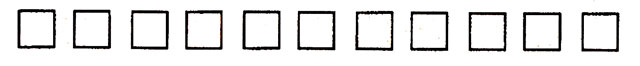 Мы долго думали, решали: Что нашим мамам подарить?Ведь подарок нам сказали,Самым лучшим должен быть!1.Подарить «джакузи» мы не можем,И билет на Кипр нам не купить.2. «Мерседесы» подарить нам сложно тоже.Что же нашим мамам подарить?И сам собой пришел ответ:Все: Подарим мы им наш концерт!3.С чудесным праздником весеннимСегодня мам мы поздравляем,С прекрасным добрым настроеньемБольшой концерт наш начинаем!Вед: Солнечный луч заглянул в этот залГостей дорогих в нашем зале собралВы с нами сейчас – это радость большаяТак пусть поздравленья звучат не смолкаяДаня К.Мы поздравляем наших няньИ воспитателей своих,Сестренок и подружек,И бабушек родных.Катя.Весна шагает по дворамВ лучах тепла и света,Сегодня праздник наших мам,И нам приятно это!Алина.Капли солнечного светаМы несем сегодня в дом,Дарим бабушке и маме,Поздравленья с женским днем!Максим. (зашифрована буква П)Очень любим мы мультфильмы,Очень любим мы кино,Эту песню про веснуЗнаем мы уже давно!Песня о веснеКсюша Г. (зашифрована буква О)Поздравляя с женским днем,Мы стихи для вас прочтем.1.Влад.Милые мамочки,Милые бабушки,Мы говорим не таяВы наши лучшие, самые добрыеСамые близкие в мире друзья.2.Егор. Милые, мамы!С первой капелью,С последней метелью,С праздником ранней весны!3. Артем.Сегодня для мамы все песниВсе пляски улыбки и смех,Дороже ты всех и чудеснейРодной, золотой человек!Вед: Кто вас больше всех ласкает?Кто вас любит, обожает?Кто печет оладушки?Дети: Это наши бабушки!4.Савелий.У меня бабуля просто красотуляМы с ней весело живемХотим песенки поем.В игры разные играемИли в парке погуляемБабушка еще такаяСовершенно молодаяМожет бегать и плясатьДаже в мячик поигратьЯ бабулечку люблюЕй подарки я дарю.5.Илья. Желаем бабушке любимойДобра, здоровья, красоты.Пусть пролетят невзгоды мимоПусть все исполнятся мечты.Вика. (зашифрована буква З)Песенку про бабушкуМы споем сейчас,Самая любимаяБабушка у нас.Исполняется песня о бабушкеВедущая.Вяжет милая бабушкаШарфики, носочки,Кто быстрее из ребятСмотает ей клубочки.Проводится игра (участвуют два ребенка). Ангелина (зашифрована буква Д)На празднике чудесномТак весело у нас –Танец веселыйИсполним мы для вас!ТанецСаша (зашифрована буква Р)Сценка `Чем девчонок удивить`Что же девочкам нам подарить,Чтоб сразу наповал сразить?Проблему эту долго-долгоС мальчишками решали.Но время шло, а как нам быть,Мы пока не знали.Ваня: Конфеты – это подарок лучший?Сережа: Чур, я дарю конфету Ксюше!Саша: Нет, кариес не нужен им.Конфеты сами мы съедим.Дима: Подарок лучше всех конфет –Это хороший пистолет,К примеру, «кольт» или «наган».Ваня: Пойми, девчонка – не пацан!Как с пистолетом ей играть,В мишуток плюшевых стрелять?Сережа: Давайте им цветов нарвем.Саша:Да где ж мы в марте их найдем?Дима: И что же делать нам тогда?Сережа:С девчонками одна беда! (все поникшие, вдруг 3-ий оживляется)Ваня: Я знаю, как нам поступить!Попробуем их удивить:Решим, что в этот женский праздникИх целый день никто не дразнит.С утра приятные моменты –От нас для каждой комплименты…Дима (не понимая) : Комплименты?, а ну-ка повтори.Ваня: Ну, что-нибудь про красоту им говори.Дима (восхищенно) : Вот это да! Какой ты хитрый!А дальше что?Ваня:Девчачьи игры.Сережа (пренебрежительно, с возмущением) : Нам с ними в куколки играть?Ваня: Денек придется пострадать.Но мы ж мужчины! Вы согласны?Кто «за»? (все поднимают правую руку)Ну, что ж, – «единогласно». (уходят)Полина (зашифрована буква А)А сейчас мы поиграем,Подзадорим наших мамПусть от их улыбок светлыхСтанет радостнее нам.ИграКира(зашифрована буква В)Будьте всегда здоровые,Будьте всегда счастливые,Слушайте частушки,Мамочки любимые!Частушки1.Артем: Женский праздник-вот причина,Почему мы здесь поем,Разрешите нам мужчинам,Эх! Всех поздравить с женским днем!2. Даня К.Заиграйка, балалайкаБалалайка – три струны,Подпевайте, не зевайтеВыходите плясуны.3.Кира.Ну, спасибо тебе, мама,Что такую родила.Озорную, боевую,И ……….назвала.4. Савелий. Всю неделю для девчонок,Поздравления учил,А сейчас разволновался,Эх!Все слова перезабыл!5.Ваня. Целый день я так старался,На девчонок не смотрел,Еле-еле удержался,Эх! Дернуть за косу хотел!6.Дима. Говорят, что я курносый,Говорят, что ростом мал,А я в садике Элину,Эх! Десять раз поцеловал!7. Владик. Говорят, что мы задиры,Вы не верьте никогда,В нашей группе командиры,Эх! Были девочки всегда!8.Все. Мы девчонок не обидим,Не обидим никого,Мы же умные, мы видим,Эх! Как мириться нелегко!9. Хорошо, частушки пели,Хорошо и охали,Мы – бы очень все хотели,Чтобы нам похлопали.Эля (зашифрована буква Л)Нас сегодня утром раноЗвон капели разбудил.Что случилось?Это праздник,Мамин праздник наступил.Песня (утешалочки для мам)Даня В.(зашифрована буква Я)Продолжаем вас поздравлять, удивлять.Покажем вам сценку про трех мам.Ведущий: 
Маленькие детки так упрямы!
Это каждый знает сам.
Говорят им часто мамы,
Но они не слышат мам.
Вероника под вечер
С прогулки пришла
И куклу спросила: 

Входит девочка, подходит к столу и присаживается на стул, куклу берет на руки. 

Вероника.:
Как, дочка, дела?
Опять ты залезла под стол, непоседа?
Опять просидела весь день без обеда?
С этими дочками просто беда,
Скоро ты будешь, как спичка, худа.
Иди-ка обедать, вертушка!
Сегодня к обеду ватрушка!

Ведущий:
Вероникина мама с работы пришла
И Веронику спросила: 

Входит мама, садится на стул около девочки. 

Эля:
Как, дочка, дела?
Опять заигралась, наверно, в саду?
Опять ухитрилась забыть про еду?
Обедать кричала бабуся не раз,
А ты отвечала: сейчас да сейчас.
С этими дочками просто беда,
Скоро ты будешь, как спичка, худа.
Иди-ка, обедать, вертушка!
Сегодня к обеду ватрушка!

Ведущий:
Тут бабушка — мамина мама — пришла
И маму спросила: 

Входит бабушка с палочкой, подходит к столу и садится на третий стул. Кира:
Как, дочка, дела?
Наверно, в больнице за целые сутки
Опять для еды не нашлось ни минутки,
А вечером съела сухой бутерброд.
Нельзя же весь день сидеть без обеда.
Уж доктором стала, а все непоседа.
С этими дочками просто беда.
Скоро ты будешь, как спичка, худа.
Иди-ка обедать, вертушка!
Сегодня к обеду ватрушка!

Все едят ватрушки. 

Ведущий:
Три мамы в столовой сидят,
Три мамы на дочек глядят.
Что с дочками сделать упрямыми? 

Все трое: Ох, как не просто быть мамами! Дима (зашифрована буква Е)Всех женщин поздравляемС праздником весны.«Русский танец» веселоСейчас исполним мы.Танец «Смуглянка»Даня К. (зашифрована буква М)Пусть по праздникам и будням,По утрам, по вечерамМы помощниками будемДля любимых наших мам.Песня про мам (цветочек)А теперь - подарки нашим мамам,То, что сделали мы сами,Своими руками!Ведущая.Ну, вот. Все буквы открыты!Давайте прочитаем хором. «ПОЗДРАВЛЯЕМ!»Счастья всем:Тепла, добра, удачи,Радости, здоровья, красоты,Чтобы не гас огонь в глазах прекрасных,И сбывались лучшие мечты!